Формат проведения: вебинар, 2 дня с 10.00 до 18.00.Описание вебинараВ настоящей действительности может начаться очень негативный сценарий с неплатежеспособностью заемщиков. Такой ситуации, как сейчас, не было и провести аналогии очень затруднительно. Бизнес-модели существенной части ваших заемщиков никак к этому не подготовлены даже на фоне уникальной возможности импортозамещения. Части рынков сбыта импортных продуктов, оборудования и логистических цепочек просто не будет. Задача для заемщиков весьма нетривиальная. Роль мониторинга показателей деятельности становится критической, 9 из 10 заемщиков сейчас берут кредиты на пополнение оборотных средств. Пополнять что? Разве у них рост бизнеса? В большинстве случаев, роста, конечно же, нет. Очень часто заемщики берут деньги на выживание и «латание дыр» при мертвой бизнес-модели. На инвестиции сейчас почти никто денег не дает, и все бегут в банк за пополнением «непополняемого». Нельзя откладывать проблемы заемщика и риск кредитования сегодняшнего и завтрашнего дня на будущее. Подготовиться нужно именно сейчас. Надо понять, кто реально сможет работать в сложившейся ситуации. Иначе Вы будете кредитовать или реструктурировать мертвый или полумертвый бизнес.Основная цель: глубоко, при этом просто, без излишних деталей рассмотреть платежеспособность спорных и непрозрачных заемщиков и их будущее. Показать и обобщить важные причинно-следственные связи без элементов консалтинга.Структура вебинараОтветы на вопросы: неожиданные проблемные клиенты сегодняшнего дня и ближайшего времени - как это будет происходить, почему, как определять момент возникновения трудностей и что делать, чтобы этого избежать? Вникаем, как заемщик попал или скоро возникнут у него проблемы. Что именно мы не видим и как понять, кого можно кредитовать, проводить реструктуризацию и на какой срок, а кому нет, и кто сколько может платить банкам на самом деле.Вебинар проводит автор методологии Ивкин Евгений Сергеевич, основатель Института квалифицированного заемщика и Restructuring Business, антикризисный управленец с 22-летним опытом работы по прямому восстановлению, оздоровлению и развитию компаний заемщиков среднего и крупного бизнеса в 15 странах мира в роли со-акционера, генерального директора, управляющего, вице-президента по развитию. Эксперт Сколково EMBA, лектор открытых семинаров CFA Institute, Russia, ЦБ и АСВ.Стоимость участия для членов Ассоциации составляет 45000 рублей,Стоимость участия для не членов Ассоциации составляет 50000 рублей.Форма регистрации на сайте Ассоциации www.asros.ru.Оргкомитет:Ассоциация банков РоссииТел.: (495) 785-29-93,785-29-88 e-mail: event@asros.ru, www.asros.ru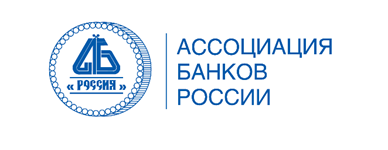 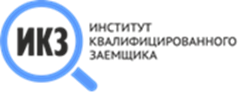 Ассоциация банков РоссииПриглашает Вас и Ваших коллег принять участие в  вебинаре по теме:«Особенности и нюансы анализа заемщиков при реструктуризации, формирование кредитной политики в условиях трансформации экономики и современных реалиях»13-14 декабря 2022 года 13 декабря10.00-18.0011.30-11.40перерыв14.00-15.00перерыв17.00-17.10перерыв14 декабря10.00-18.0011.30-11.40перерыв14.00-15.00перерыв17.00-17.10перерывI. Что общего у заемщиков, попадающих или подающих на реструктуризацию?II. Что стоит за главными типами кредитов сегодняшнего дня:- Инвест кредиты на импортозамещение Нюансы строительства заводов, предприятий, создания продуктов добавленной ценности- Инвест кредиты на покупку уходящих из России западных компанийОтносительно неизвестные люди/компании покупают часть глобального холдинга или крупнейшие компании на рынке. Пример: ООО Мульти-про покупает Вимм-Билль-Данн, Danone уходит с российского рынка и непонятно что и как передает менеджменту, McDonalds ушел и продал точки маленькому франчайзи. Что здесь интересного и важного для банков и для самих покупателей бизнеса?- Пополнение оборотных средств Что в реальности стоит за «пополнением» в сегодняшних условиях бизнес-моделей заемщиков.По всем типам кредитов сравниваем заявку/объяснение заемщиком причин подачи на кредит/реструктуризацию с реальными составляющими бизнеса, его будущего и накладываем это на данные официальной отчетности (и/или управленческой). Системно детально отрабатываем все вопросы и делаем выводы. Почти вся информация по заемщикам верхней границы малого, среднего и крупного бизнеса есть в интернете. Если ее нет, то это тоже отличный пласт информации.1.Что клиент на самом деле вложил в бизнес? 2.Чем клиент на самом деле рискует кроме личного поручительства? Нет ли ситуации, когда заемщик заведомо решит, что можно тратить полученные у банка деньги на другие цели?3.Не создан ли бизнес на кредитные деньги?4.Кто и как вложил в бизнес/модернизацию/людей/продукты/бизнес-процессы?5.Жива ли бизнес-модель в реальности или мы чего-то просто не видим?6.А была ли бизнес-модель вообще?7.Что такое временная тема/схема и чем она отличается от бизнес-модели?8.Детальный разбор реальных фатальных ошибок финансового инвестирования.9.Стратегическая ошибка именно этого бизнеса. 10.Не переключился ли собственник на другой бизнес? 11.Не устал ли собственник и есть ли реальное понимание развития, а не лозунги?12.Насколько собственник и руководство владеют всеми операционными деталями?13.Есть ли конфликт акционеров и как это понять?14.Что из себя представляет заемщик как управленец, может ли он успешно управлять компанией значимого масштаба, а не «киоском с миллиардными оборотами»?15.Не является ли он случайным (странным) человеком для этого бизнеса?16.Были ли в этом бизнесе и у акционера резкие переходы бизнеса на уровни выше?17.Есть ли значимый заработок в этом бизнесе и какой? Какой ROI и ROIC?18.Были или есть попытки перехода в другие бизнесы/сегменты?19.Происходили ли сильные колебания бизнеса?20.Как меняется соотношение долг/EBITDA на фоне роста бизнеса и вывода дивидендов?21.Когда были заработаны основные деньги в этом бизнесе и как? В какие годы и почему были пики заработка и убытка?22.Основной заработок был до 2014 года или послe?23.Это бизнес свободной конкуренции или тут гарантированы сбыт и прибыль? Почему?24.Что главное в этом бизнесе? Какой главный элемент успеха? Насколько акционер подходит для этого?25.Если разобрать бизнес по частям, по бизнес-единицам, по направлениям, то что мы получим? Складывается ли картинка и зачем ему каждый бизнес?Разбираем 20 кейсов и находим из всех вышеуказанных элементов главную причину его проблемы или того, что скоро эту проблему создаст банкамIII. Мертвые клиенты в зеленой зоне:1.Умирающие бизнес-модели, невидимые для банков.2.Быстрорастущие бизнесы с мертвой бизнес-моделью.3.Когда проблема на самом деле случилась у заемщика?4.Главные отличия случайных проблем заемщика от давно копившихся и/или уже нерешаемых.5.Почему и как заемщик оказался в такой ситуации?6.Как банковский формализм создает проблемы и ситуации, которые приводят 
к реструктуризации. (Пример обезличенного детального отчета банка, над которым банк работал 2 месяца,  с нулевой пользой и полным непониманием реальной ситуации и потенциала бизнеса  заемщика. Почему это часто происходит, что не так с отчетом и как его изменить?) Кейс (Кирпичный завод К).IV.Сколько заемщик может платить в реальности?Кейс и разбор отчета по заемщику (Кирпичный завод в Поволжье S-a)V.Определение небумажных нюансов потенциала бизнеса заемщиков.1.С кем работать можно и нужно?2.С кем можно попробовать поработать?3.С кем опасно продолжать работать?4.С кем нельзя дальше работать?5.Оценка выживаемости заемщиков.6.Какую информацию искать и что в отчете должно появиться в банке вне зависимости от того, кто ее будет делать?7.Анализ финансовой модели заемщиков. Самые главные элементы, на что нужно обратить внимание?8.Анализ бизнес-планов заемщиков. Как раскрыть обман и на что обязательно обращать внимание?9.Как сравнивать бизнес заемщика с компаниями на рынке. Как сделать сравнение? -Как выглядит неверное сравнение? Какие элементы в сравнении самые важные? -Скелеты в шкафу EBITDA. Бумажная EBITDA 40% против реальной 15%.-Разбор примера на понимание реальной прибыли. Цепочка амортизация-реальная стоимость активов-отпускная цена-валовая маржинальность-коммерческие и управленческие расходы-расходы на производство. «Честный обман» при сравнении «яблок с памперсами».Кейс (кирпичный завод VV)10.Связь размера бизнеса с периодом кажущейся платежеспособности и скоростью/масштабом падения на финальной стадии.Кейс (обувная компания)11.Формирование выводов по заемщику.VI.Как правильно «вести» непонятного или сложного заемщика.1.Отличие стандартного банковского подхода от того, как бы сам заемщик это сделал. Главные элементы.2.Как понять, где можно «отпустить заемщика в свободное плавание», где не рекомендуется, а где вообще нельзя и почему?Кейс (автобизнес S-M auto, AT)Кейс (птицеводство)Кейс (свиноводство)Кейс (региональный колбасный завод)Кейс (подсолнечное масло)Кейс (6 мясоперерабатывающих заводов) VII.Насколько способен изменить свою бизнес-модель каждый из 8 типов акционеров. Верные признаки обмана и презентации нереальных планов.VIII.Небумажный прогноз будущего заемщика на 1-3 года.Кейс (IT компания), Кейс (канц. товары) IX.Как заемщики «внешне безобидно» и незаметно пытаются и всегда будут пытаться максимально обезопасить себя от проблем с банками. Почему банки на это не обращают внимания. Первые признаки того, что заемщик не боится потерять свой бизнес и все риски перекладывает на банки.Кейс (чайная компания) X.Из кого должна состоять команда (комитет), проводящая реструктуризацию, кто обязательно там должен быть и почему, что должно появиться в отчете банка.XI.Определение того, сколько стоит бизнес, за сколько все это можно на самом деле продать и какие реальные последствия для заемщика при потенциальном банкротстве. Взаимосвязи каналов сбыта, клиентов, ценности продукта или услуги со стоимостью компании/бизнеса и, обычно, и стоимостью залога.XII.Какие выводы и взаимосвязи можно установить по масштабу внутренних и внешних займов заемщика? Как можно увязать это с уровнем личного риска заемщика и уровнем рисков банка?Анализ компаний по масштабу и уровню в привязке к сути бизнеса и рискам банков1)Федеральные компании (ресурс)2)Крупнейшие региональные компании (сборная солянка понятных «нужных» бизнесов)3)Крупные региональные компании (модная тема)4)Все остальное из значимого (конкурентный, часто устойчивый бизнес)5)Незначимый по масштабу бизнес 